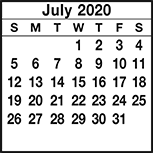 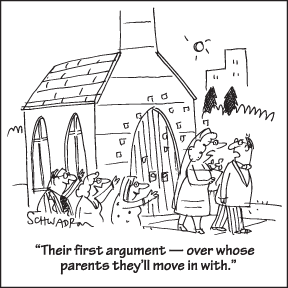 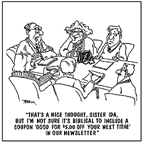 11-7 Pastor Tim will be on vacation234CCA ABMen’s Quarterly Mtg. at Alpha Baptist, 7:00 PM56FLC in use the Braden Family most all day7    CommunionDeacon’s Mtg. 12chi8910Business Mtg. 6:30 11Youth Volunteering at the Clearinghouse 9 a.m.-12 PM1213Youth Lock-in at KCBC, 5:00 PM14Youth SundayGraduation Sunday1516  Red Cross Blood Drive in FLC3:00-8:00 PM1718Youth Volunteering at the Clearinghouse 9 a.m.-12 PM19-20Lexington Old Settlers’ at the Ball Park20VBS Float in Parade, 11 a.m.“Shared Blessings” 10a.m.-2pm21Community Service at the Lexington Ball Park, 10:00 a.m.Float in Fair Parade3:00 PM22     23     JULY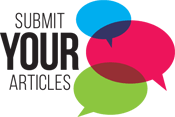 2425262728FLC in use, 1-4David WellsCCA Executive Bd Mtg., 2 PM, KCBC2930